Publisher | EditorsHEWIMarketing + Innovation HEWI Heinrich Wilke GmbHPO Box 1260D-34442 Bad ArolsenPhone: 	+49 5691 82-0presse@hewi.dewww.hewi.comReprint free of charge - copy requestedNew HEWI websiteInspiration and informationWith immediate effect, HEWI's new website at www.hewi.com offers you even more inspiration, solution-oriented information for your individual property requirements and improved opportunities to contact the accessibility expert directly. In the Professional Care, Public, Hotel, Education and Home application areas, discover planning and furnishing recommendations for all types of property - whether hospitals, public buildings, schools or your own four walls. The intuitive structure makes it easier for you to find suitable product solutions in the areas of sanitary and fittings. With the new online magazine HEWI Mag, HEWI gives you exciting insights into the HEWI company and its expertise with interviews, design stories and references: Design. Comfort. Care.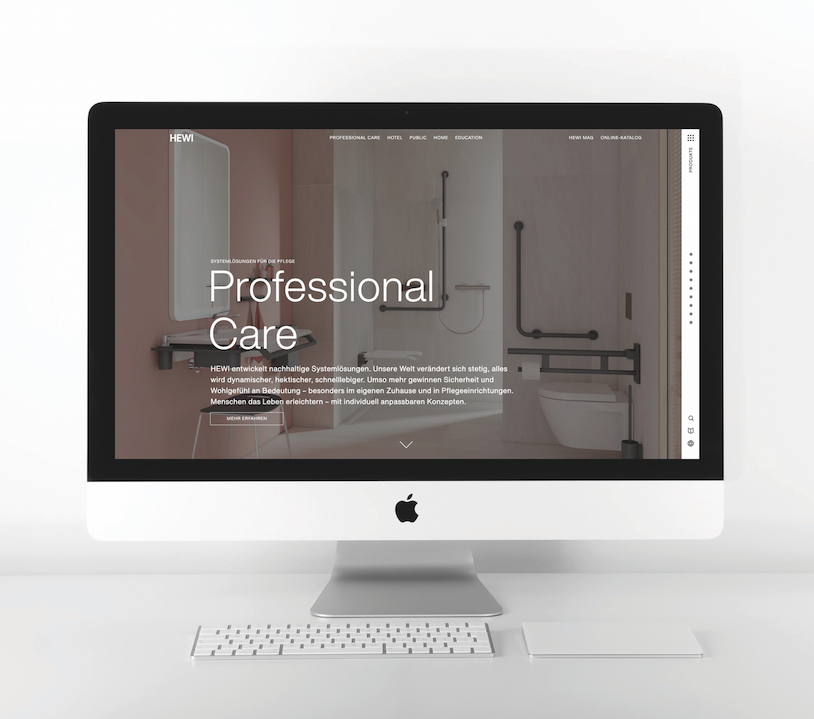 New HEWI website convinces with inspiration possibilities and intuitive structure